СОВЕТ  ДЕПУТАТОВ ДОБРИНСКОГО МУНИЦИПАЛЬНОГО РАЙОНАЛипецкой области18-я сессия VI-го созываРЕШЕНИЕ04.04.2017г.                                  п.Добринка	                                   №145-рсО назначении публичных слушаний по проекту отчета «Об исполнении районного бюджета за 2016 год»В соответствии с п.2 статьи 19 Устава Добринского муниципального района, руководствуясь Положением «О Порядке организации и проведения публичных слушаний на территории Добринского муниципального района», учитывая решение постоянной комиссии по экономике, бюджету, муниципальной собственности и социальным вопросам, Совет депутатов Добринского муниципального районаРЕШИЛ:1.Назначить публичные слушания по проекту отчета «Об исполнении районного бюджета за 2016 год» на 20  апреля 2017 года в 10.00 часов. Место проведения слушаний – Большой зал администрации Добринского муниципального района, ул.М.Горького,5.2.Утвердить состав организационного комитета по подготовке и проведению публичных слушаний по проекту отчета «Об исполнении районного бюджета за 2016 год» (приложение №1).3.Поручить организационному комитету опубликовать проект отчета «Об исполнении районного бюджета за 2016 год» в районной газете «Добринские вести» (приложение №2).4.Установить срок подачи предложений и рекомендаций по проекту отчета «Об исполнении районного бюджета за 2016 год» до 19  апреля 2017 года.5.Настоящее решение вступает в силу со дня его официального опубликования.Председатель Совета депутатовДобринского муниципального района				М.Б.Денисов                 Приложение №1      к решению Совета депутатовДобринского муниципального района           от 04.04.2017г. №145-рсСОСТАВорганизационного комитета по подготовке и проведению публичных слушаний по проекту отчета «Об исполнении районного бюджета за 2016 год»                         Приложение №2               к решению Совета депутатов    Добринского муниципального района                     от 04.04.2017г. №145-рс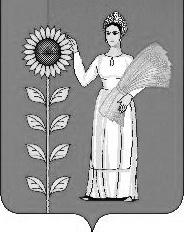 №п/пФамилия, имя, отчествоМесто работы и занимаемая должность1Неворова Валентина ТихоновнаЗаместитель главы администрации Добринского района, начальник управления финансов администрации Добринского муниципального района2Будаев Юрий ВасильевичПредседатель постоянной комиссии по экономике, бюджету, муниципальной собственности и социальным вопросам3Демидова Галина МихайловнаЗаместитель главы администрации Добринского района, председатель комитета экономики и инвестиционной деятельности  администрации Добринского муниципального района4Гаврилова Клавдия СергеевнаНачальник организационного отдела Совета депутатов Добринского муниципального районаПРОЕКТ ОБ ИСПОЛНЕНИИПРОЕКТ ОБ ИСПОЛНЕНИИПРОЕКТ ОБ ИСПОЛНЕНИИПРОЕКТ ОБ ИСПОЛНЕНИИРАЙОННОГО БЮДЖЕТА ЗА 2016 ГОДРАЙОННОГО БЮДЖЕТА ЗА 2016 ГОДРАЙОННОГО БЮДЖЕТА ЗА 2016 ГОДРАЙОННОГО БЮДЖЕТА ЗА 2016 ГОДНаименование показателейУточненный годовой планИсполнение за 2016 год% исполне-ния к годовому плану ДОХОДЫНАЛОГОВЫЕ  ДОХОДЫ209 512,6235 514,9112,4Налоги на прибыль156 236,6175 816,3112,5Налог на доходы  физических лиц156 236,6175 816,3112,5Акцизы по подакцизным товарам35 764,040 703,6113,8Налоги на совокупный доход14 825,015 572,8105,0Прочие налоги, пошлины и сборы 2 687,03 422,2127,4в т.ч. государственная пошлина2 687,03 422,2127,4НЕНАЛОГОВЫЕ  ДОХОДЫ71 262,072 582,0101,9Доходы от имущества, находящегося в государственной и муниципальной собственности64 281,264 919,3101,0арендная плата за землю61 920,062 642,6101,2доходы от сдачи в аренду имущества2 361,22 276,796,4проценты, полученные от предоставления бюджетных кредитов17,70Плата за негативное воздействие на окружающую среду206,2618,4299,9Доходы от продажи материальных и нематериальных  активов599,0817,0136,4Доходы от реализации имущества, находящегося в муниципальной собственности375,0375,0100,0Доходы от продажи земельных участков, находящихся в государственной и муниципальной собственности224,0442,0197,3Штрафные санкции, возмещение ущерба2 755,02 776,1100,8Прочие  неналоговые  доходы3 420,63 433,5100,4  ИТОГО ДОХОДОВ:280 774,6308 179,5109,8Безвозмездные поступления - всего352 046,9355 445,4101,0Дотации от других бюджетов бюджетной системы РФ2 540,62 540,6100,0Субвенции от других бюджетов бюджетной системы РФ307 831,5307 175,399,8Субсидии от других бюджетов бюджетной системы РФ40 455,640 449,1100,0Иные межбюджетные трансферты569,2569,2100,0Прочие безвозмездные поступления650,04 418,2679,7Доходы от возврата остатков межбюджетных трансфертов367,2Возврат остатков субсидий, субвенций и иных межбюджетных трансфертов, имеющих целевое назначение, прошлых лет-74,2     ВСЕГО ДОХОДОВ632 821,5663 624,9104,9Превышение расходов над доходами (дефицит -,профицит +)- 26 233,97 773,9Бюджетный  кредит4 408,04 408,0100,0   Р А С Х О Д ЫОбщегосударственные   вопросы83 146,482 031,998,7Национальная безопасность и правоохранительная деятельность4 086,84 076,799,8Общеэкономические вопросы427,1422,198,8Сельское хозяйство и рыболовство (мероприятия по отлову и содержанию безнадзорных животных)424,5424,099,9Государственная поддержка автотранспорта5 762,05 762,00100,0Дорожное хозяйство (дорожные фонды)48 002,647 934,899,9Другие вопросы в области национальной экономики6 916,26 908,999,9Жилищно-коммунальное хозяйство13 217,512 664,695,8Образование414 529,2413 233,999,7Культура, кинематография35 427,035 372,399,8Социальная политика42 624,642 535,599,8Физическая культура и спорт1 453,51 451,299,8Средства массовой информации3 023,03 022,6100,0Обслуживание муниципального долга15,010,570,0ВСЕГО РАСХОДОВ:659 055,4655 851,099,5